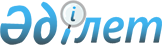 Об утверждении Правил осуществления и допуска к осуществлению референтных (референс-) исследованийПриказ и.о. Министра сельского хозяйства Республики Казахстан от 28 ноября 2022 года № 393. Зарегистрирован в Министерстве юстиции Республики Казахстан 5 декабря 2022 года № 30948
      В соответствии с подпунктом 11) пункта 3 статьи 10 Закона Республики Казахстан "О биологической безопасности Республики Казахстан" ПРИКАЗЫВАЮ:
      1. Утвердить прилагаемые Правила осуществления и допуска к осуществлению референтных (референс-) исследований.
      2. Комитету государственной инспекции в агропромышленном комплексе Министерства сельского хозяйства Республики Казахстан в установленном законодательством порядке обеспечить:
      1) государственную регистрацию настоящего приказа в Министерстве юстиции Республики Казахстан;
      2) размещение настоящего приказа на интернет-ресурсе Министерства сельского хозяйства Республики Казахстан после его официального опубликования.
      3. Контроль за исполнением настоящего приказа возложить на курирующего вице-министра сельского хозяйства Республики Казахстан.
      4. Настоящий приказ вводится в действие по истечении десяти календарных дней после дня его первого официального опубликования.
      "СОГЛАСОВАН"Министерство здравоохраненияРеспублики Казахстан Правила осуществления и допуска к осуществлению референтных (референс-) исследований Глава 1. Общие положения
      1. Настоящие Правила осуществления и допуска к осуществлению референтных (референс-) исследований (далее – Правила) разработаны в соответствии с подпунктом 11) пункта 3 статьи 10 Закона Республики Казахстан "О биологической безопасности Республики Казахстан" (далее – Закон) и определяют порядок осуществления и допуска к осуществлению референтных (референс-) исследований.
      2. В настоящих Правилах используются следующие основные понятия: 
      1) организация – юридическое лицо, допущенное к осуществлению референтных (референс-) исследований в области биологической безопасности в соответствии с настоящими Правилами; 
      2) уполномоченный орган по карантину растений (далее – уполномоченный орган) – центральный исполнительный орган, осуществляющий руководство и межотраслевую координацию в области карантина растений.
      3. В соответствии с пунктом 6 статьи 15 Закона референтные (референс-) исследования в области биологической безопасности осуществляются:
      1) в диагностически сложных и экспертных случаях;
      2) в целях идентификации патогенных биологических агентов, включая проведение исследований в особо сложных случаях;
      3) в целях изучения вновь выявленных патогенных биологических агентов; 
      4) для выдачи экспертного заключения при сомнительных или спорных случаях. Глава 2. Порядок осуществления референтных (референс-) исследований
      4. В соответствии с пунктом 7 статьи 15 Закона референтные (референс-) исследования в области биологической безопасности осуществляются организациями, допущенными к данной деятельности, в соответствии с настоящими Правилами. 
      5. При допуске к осуществлению референтных (референс-) исследований в области биологической безопасности организация осуществляет:
      1) организационно-методическую работу по внедрению и функционированию системы внешней оценки качества, а именно:
      участие в подготовке проектов организационных, методических руководств и указаний, информационных писем и аналитических справок по вопросам измерений референсных величин в области биологической безопасности;
      участие в разработке нормативных и методических документов, регламентирующих деятельность организации по проведению лабораторной диагностики и внешней оценки качества лабораторных исследований в области биологической безопасности;
      внедрение методик референтных (референс-) исследований в области биологической безопасности;
      внедрение стандартных лабораторных методов исследований;
      участие в исследовании новых или уже существующих методик и (или) измерений в отношении их валидности;
      изучение, разработка и внедрение современных методов и стандартов лабораторных исследований, диагностических алгоритмов, использование результатов внешней оценки качества для выбраковки методов, оборудования, технологий в области биологической безопасности;
      2) осуществление внешней оценки качества деятельности по обращению с патогенными биологическими агентами, а именно:
      проведение валидации и оценки сопоставимости различных аналитических методов, применяемых для лабораторной диагностики различных анализов в области биологической безопасности;
      осуществление экспертных лабораторных исследований в области биологической безопасности при возникновении спорных и сложных случаев лабораторной диагностики (арбитражные исследования);
      оказание консультативно-методической и организационной помощи организациям в совершенствовании их деятельности путем стандартизации технологических процессов, проведения оценок контрольных образцов, представляемых производителями, оценки правильности проведения внутри лабораторного контроля качества и достоверности проводимых лабораторных исследований в области биологической безопасности;
      участие в международных программах внешней оценки качества, международных проектах и научных программах в области биологической безопасности.
      6. Процедура обжалования результатов референтных (референс-) исследований, проведенных организациями, проводится в соответствии с Административным процедурно-процессуальным кодексом Республики Казахстан. Глава 3. Порядок допуска к осуществлению референтных (референс-) исследований
      7. Уполномоченный орган размещает на официальном интернет-ресурсе уполномоченного органа объявление о приеме заявок на получение допуска к осуществлению референтных (референс-) исследований в области биологической безопасности (далее – объявление) в течение 30 (тридцати) рабочих дней до начала приема заявок.
      В объявлении указывается следующая информация:
      1) дата и время начала и завершения приема заявок;
      2) форму заявки согласно приложению 1 к настоящим Правилам.
      Срок окончательной даты представления организациями заявок составляет 7 (семь) рабочих дней со дня размещения объявления.
      8. Организация допускается к осуществлению референтных (референс-) исследований в области биологической безопасности при условии соответствия требованиям, предъявляемым к организациям, осуществляющим референтные (референс-) исследования в области биологической безопасности, указанным в приложении 2 к настоящим Правилам.
      9. Для получения допуска к осуществлению референтных (референс-) исследований в области биологической безопасности организация направляет в уполномоченный орган заявку по форме согласно приложению 1 к настоящим Правилам.
      10. Сотрудник канцелярии уполномоченного органа осуществляет регистрацию заявки в течение 30 (тридцати) минут с момента ее поступления и направляет руководителю уполномоченного органа, которым назначается ответственный исполнитель.
      При обращении организации после окончания рабочего времени, в выходные и праздничные дни согласно трудовому законодательству Республики Казахстан, прием заявок осуществляется в ближайший следующий за ним рабочий день.
      11. Для принятия решения о допуске к осуществлению референтных (референс-) исследований в области биологической безопасности, либо об отказе в допуске к осуществлению референтных (референс-) исследований в области биологической безопасности, создается комиссия по допуску к осуществлению референтных (референс-) исследований (далее – Комиссия). 
      Комиссия формируется из числа сотрудников уполномоченного органа и его территориальных подразделений и состоит из не менее пяти человек.
      12. Ответственный исполнитель уполномоченного органа в день поступления заявки передает ее на рассмотрение Комиссии.
      13. Комиссия в течение 10 (десяти) рабочих дней с момента регистрации заявки проверяет полноту представленных сведений и с выездом на место проводит обследование организации на предмет соответствия требованиям, предъявляемым к организациям, осуществляющим референтные (референс-) исследования в области биологической безопасности, указанным в приложении 2 к настоящим Правилам.
      По результатам обследования организации Комиссией составляется акт о результатах обследования по форме согласно приложению 3 к настоящим Правилам в двух экземплярах. Один экземпляр остается у Комиссии, второй экземпляр выдается организации.
      14. Комиссия на основании акта обследования в течение 1 (одного) рабочего дня принимает решение о допуске к осуществлению референтных (референс-) исследований в области биологической безопасности, либо об отказе в допуске к осуществлению референтных (референс-) исследований в области биологической безопасности, которое оформляется протоколом и подписывается всеми членами Комиссии.
      15. Ответственный исполнитель уполномоченного органа в течение 1 (одного) рабочего дня после подписания протокола направляет копию протокола в организацию.
      16. Перечень организации, допущенных к осуществлению референтных (референс-) исследований в области биологической безопасности, подлежит публикации на официальном интернет-ресурсе уполномоченного органа. Заявление
      Прошу допустить к осуществлению референтных (референс-) исследований в областибиологической безопасности.1. Номер и дата выдачи аттестата аккредитации на соответствие национальнымстандартам в области биологической безопасности _________________________________________________________________________________________________2. Документы по стандартизации (национальные стандарты, методики референтных(референс-) исследований в области биологической безопасности)(указать наименование документа):____________________________________________________________________________________________________________________________________________3. Сведения о средствах измерений, внесенных в реестр государственной системыобеспечения единства измерений Республики Казахстан по результатам испытанийс целью утверждения типа или метрологической аттестации средств измерений:наименование и краткая характеристика средств измерений ________________________________________________________________________________________назначение средств измерений __________________________________________год выпуска и страна-производитель _____________________________________заводской номер и дата инвентаризации __________________________________номер технического паспорта ___________________________________________4. Сведения из эксплуатационных паспортов заводов-изготовителей на приборыконтроля, вспомогательные материалы, оборудование, заверенные подписьююридического лица: наименование и краткая характеристика приборов контроля,вспомогательных материалов и оборудования ____________________________номер паспорта ______________________________________________________дата выдачи паспорта _________________________________________________орган, выдавший паспорт ______________________________________________назначение оборудования ______________________________________________5. Сведения о сертификатах о поверке и (или) оттиски поверительного клеймана средствах измерений и/или сертификатах о калибровке средств измерений:номера сертификатов __________________________________________________дата выдачи __________________________________________________________орган, выдавший сертификаты __________________________________________6. Сведения о квалифицированном составе специалистов: специальность иквалификация ________________________________________________________номер диплома о высшем/среднем образовании ____________________________дата выдачи диплома __________________________________________________наименование учебного заведения _______________________________________7. Сведения о прохождении повышения квалификации: наименование организации,где проводилась повышение квалификации_____________________________________________________________________наименование курса повышения квалификации ______________________________номер сертификата ____________________________________________________дата выдачи сертификата _______________________________________________8. Сведения о разрешении на обращение с патогенными биологическими агентамии приложении к нему ______________________________________________________________________________________________________________________Согласен на использование сведений, составляющих охраняемую законом тайну,содержащихся в информационных системах.Руководитель ________________________________________________________(фамилия, имя, отчество (при наличии), подпись)Дата: число, месяц, год Требования, предъявляемые к организациям, осуществляющим референтные (референс-) исследования в области биологической безопасности
      1. Наличие аттестата аккредитации на соответствие национальным стандартам в области биологической безопасности.
      2. Наличие документов по стандартизации (национальные стандарты, методики референтных (референс-) исследований в области биологической безопасности).
      3. Наличие средств измерений, внесенных в реестр государственной системы обеспечения единства измерений Республики Казахстан по результатам испытаний с целью утверждения типа или метрологической аттестации средств измерений, наличие приборов контроля, вспомогательных материалов и оборудования, наличие сертификатов о поверке и (или) оттисков поверительного клейма на средствах измерений и (или) сертификатов о калибровке средств измерений в соответствии с Законом Республики Казахстан "Об обеспечении единства измерений".
      4. Наличие в штате не менее трех специалистов, имеющих высшее и (или) послевузовское образование по специальностям "Защита и карантин растений", "Агрономия", "Биология", "Биотехнология", "Агрохимия".
      5. Наличие документов о повышении квалификации сотрудников на курсах "По обращению с микроорганизмами штаммов/изолятов карантинных организмов", "Основы биобезопасности в обращении с микроорганизмами штаммов/изолятов карантинных организмов", "Основы биологической безопасности и биозащиты".
      6. Наличие разрешения на обращение с патогенными биологическими агентами и приложения к нему. Акт о результатах обследования
"___" __________ 20__ года № ____
      Комиссией ______________________________________________________________________________________________________________________________________составлен настоящий акт о результатах обследования __________________________________________________________________________________________________(указывается полное наименование юридического лица) на соответствие требованиям,предъявляемым к организациям, осуществляющим референтные (референс-)исследования в области биологической безопасности.В результате обследования установлено: _____________________________________________________________________________________________________________________________________________________________________________________________________________________________________________________________________________________________________________________________________________________________________________________________________________(указывается степень соответствия по каждому пункту требований)Заключение: _____________________________________________________________________________________________________________________________________________________________________________________________________________________________________________________________________________________________________________________________________________________________Председатель комиссии:_____________________________________________________ _____________(фамилия, имя, отчество (при его наличии), должность) (подпись)Члены комиссии:__________________________________________________ _______________(фамилия, имя, отчество (при его наличии), должность) (подпись)__________________________________________________ _______________(фамилия, имя, отчество (при его наличии), должность) (подпись)_________________________________________________ ________________(фамилия, имя, отчество (при его наличии), должность) (подпись)_________________________________________________ ________________(фамилия, имя, отчество (при его наличии), должность) (подпись)
					© 2012. РГП на ПХВ «Институт законодательства и правовой информации Республики Казахстан» Министерства юстиции Республики Казахстан
				
      Исполняющий обязанностиМинистра сельского хозяйстваРеспублики Казахстан 

А. Сапаров
Утверждены приказом
Исполняющий обязанности
Министра сельского хозяйства
Республики Казахстан
от 28 ноября 2022 года № 393Приложение 1
к Правилам осуществления
и допуска к осуществлению
референтных (референс-) исследований
В Комитет государственной инспекции
в агропромышленном комплексе
Министерства сельского хозяйства
Республики Казахстан
от ________________________
наименование юридического
лица
____________________________
бизнес-идентификационный
номер
____________________________
адрес юридического лица
____________________________
контактный телефон
____________________________ФормаПриложение 2
к Правилам осуществления
и допуска к осуществлению
референтных (референс-)
исследованийПриложение 3
к Правилам осуществления
и допуска к осуществлению
референтных (референс-)
исследованийФорма